COLÉGIO NASCIMENTO – 2021 – de acordo com a BNCC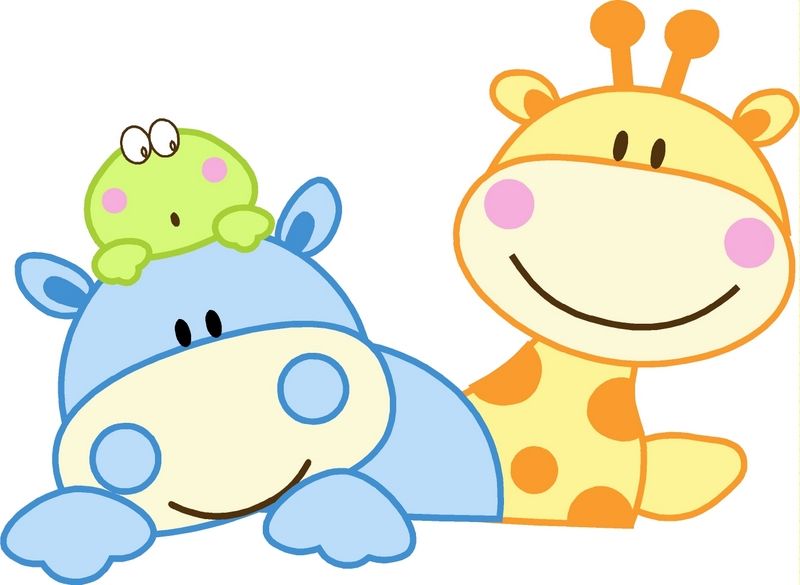 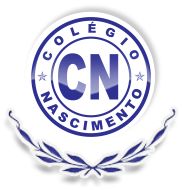 Nome da professora (s):Luísa Pedrosa de AraújoTurma: Pré 1(Crianças 4 anos)Tempo de aula: 4h diárias                                                    Plano de curso – Pré 1 – LinguagemPlano de Curso – Linguagem – 1º BimestrePlano de Curso – Pré 1 – 1º bimestrePlano de Curso – Pré 1 – 1º bimestrePlano de Curso – Pré 1 – 1º bimestrePlano de Curso – Pré 1 – 1º bimestrePlano de Curso – Pré 1 – 1º bimestrePlano de Curso – Pré 1 – 2º bimestrePlano de Curso – Pré 1 – 3º BimestrePlano de Curso – Pré 1 – 3º bimestrePlano de Curso – Pré 1 – 3º bimestrePlano de Curso – Pré 1 – 3º BimestrePlano de Curso – Pré 1 – 4º bimestrePlano de Curso – Pré 1 – 4º bimestrePlano de Curso – Pré 2 – 4º BimestrePlano de Curso – Pré 1 – 4º BimestrePlano de Curso – Pré 2 – 4º BimestreN° de aulasData das aulasPágina do livroÁrea de conhecimentoCampo das experiênciasObjetivos de Aprendizagem e desenvolvimentoConteúdos ProcedimentaisConteúdos Atitudinais__---AdaptaçãoIdentidadeConhecendo a escola(EI03EO01) Demonstrar empatia pelos outros, percebendo que as pessoas têm diferentes sentimentos, necessidades e maneiras de pensar e agir. .Atividades lúdicas com jogos, brincadeiras e cantigas de rodas que estimule a integração entre os alunos em sala de aula. Passeio pela escola.Atividade musical.Adaptar-se e respeitar progressivamente as normas e os hábitos de convivência;Compreender as rotinas das atividades que faz durante o dia.____AdaptaçãoTraços, cores e formas(EI02TS02) Utilizar materiais variados com possibilidades de manipulação (argila, massa de modelar), Explorando cores, texturas, superfícies, planos, formas e volumes ao criar objetos tridimensionais.Proporcionar brincadeiras diversas que trabalhe com massa de modelar;Danças e encenações.Desenvolver habilidades motoras;Vivenciar a dança através dos brinquedos cantados trabalhando o ritmo.____AdaptaçãoSons, cores e formas.(EI03TS01) Utilizar sons produzidos por materiais, objetos e instrumentos musicais durante brincadeiras de faz de conta, encenações, criações musicais, festas.Criar instrumentos musicais coloridos com material reciclável e montar uma banda.Reconhecer e nomear as cores e suas tonalidades;Comparar objeto com a mesma forma ou formas diferentes.N° de aulasData das aulasPágina manual do EducadorPágina do livro do alunoÁrea do conhecimentoCampo das experiênciasObjetivos de Aprendizagem e desenvolvimentoConteúdos ProcedimentaisConteúdos Atitudinais---CadernoAdaptaçãoEscuta, fala, pensamento e imaginação(EI03EF01) Expressar ideias, desejos e sentimentos sobre suas vivências, por meio de linguagem oral e escrita (escrita espontânea), de fotos, desenhos e outras formas de expressão.Trabalhar o nome das crianças utilizando música e o nome escrito. Ex.: “A canoa virou...”Reconhecer o nome (som e escrita), sabendo identificá-lo nas diversas situações do cotidiano.---CadernoAdaptaçãoEspaços, tempos, quantidades, relações e transformações(EI03ET01) Estabelecer relações de comparação entre objetos, observando suas propriedades.Organizar atividades diversas como jogos, brinquedos, modelagem, manuseio de diferentes materiais, onde as crianças vão adquirindo conceitos matemáticos.Utilizar noções elementares de diferentes posições e espessuras em situações cotidianas.N° de aulasData das aulasPágina manual do EducadorPágina do livro do alunoÁrea do conhecimentoCampo das experiênciasObjetivos de Aprendizagem e desenvolvimentoConteúdos ProcedimentaisConteúdos Atitudinais1CadernoLinguagemLinguagem oral e coordenação motora fina; - Linhas retas;-Escrita do nome; (EI01TS02) Traçar marcas gráficas em diferentes suportes, usando instrumentos e tintas. Indicar figuras de símbolos inseridos ao contexto escolar.Pesquisar, em diferentes materiais, imagens de símbolos conhecidos.Demonstrar atenção para aprender novos conhecimentos.Envolver-se nas atividades propostas.      1_ CadernoLinguagemCoordenação motora:- Linhas curvas;(EI01TS02) Traçar marcas gráficas, em diferentes suportes, usando instrumentos riscantes e tintas.Traçar linhas curvas no chão para andar;Cobrir pontilhados com tintas e lápis;Moldar linhas curvas e retas com massinha;Desenvolver a capacidade de traçar linhas curvas e retas;Desenvolver a coordenação motora fina e a percepção visual;N° de aulasData das aulasPágina manual do EducadorPágina do livro do alunoÁrea do conhecimentoCampo das experiênciasObjetivos de Aprendizagem e desenvolvimentoConteúdos ProcedimentaisConteúdos Atitudinais  2_CadernoLinguagemCoordenação motora:- movimento das vogais;-Escrita do nome;(EI02EF03) demonstrar o interesse e atenção ao ouvir a leitura de histórias e outros textos. Direcionando a escrita de ilustrações e acompanhando, e acompanhando, com orientação do adulto-leitor, a direção da leitura (de cima pra baixo, da esquerda para a direita).Traçar linhas no chão com os movimentos das vogais;Cobrir pontilhados com tinta e lápis;Desenvolver a capacidade de traçar diferentes movimentos com o lápis, pincel, dedo etc..Desenvolver a coordenação motora fina e a percepção visual;CadernoLinguagemCoordenação motora:- movimento das vogais;(EI02EF03) demonstrar o interesse e atenção ao ouvir a leitura de histórias e outros textos. Direcionando a escrita de ilustrações e acompanhando, e acompanhando, com orientação do adulto-leitor, a direção da leitura (de cima pra baixo, da esquerda para a direita).Traçar linhas no chão com os movimentos das vogais;Cobrir pontilhados com tinta e lápis;Atividades de psicomotricidade na área externa;Desenvolver a capacidade de traçar diferentes movimentos com o lápis, pincel, dedo etc...Desenvolver a coordenação motora fina e a percepção visual;  2_CadernoLinguagemCoordenação motora fina:-Escrita do nome;(EI03EO05) Demonstrar valorização das características de seu corpo e respeitar as características dos outros (crianças e adultos) com os quais convive.(EI03EO01) Demonstrar empatia pelos outros, percebendo que as pessoas têm diferentes sentimentos, necessidades e maneiras de pensar e agir.Cobrir o nome de diversas formas (com tinta e cotonete, lápis de cor, pintura a dedo);Cantar músicas para falar o nome de cada aluno;Organizar brincadeiras Identificar a escrita do nome;Desenvolver a coordenação motora fina;Estimular o reconhecimento da identidade pessoal do aluno;_CadernoLinguagemCoordenação motora fina:(EI03EO05) Demonstrar valorização das características de seu corpo e respeitar as características dos outros (crianças e adultos) com os quais convive.(EI03EO01) Demonstrar empatia pelos outros, percebendo que as pessoas têm diferentes sentimentos, necessidades e maneiras de pensar e agir.Cobrir o nome de diversas formas (com tinta e cotonete, lápis de cor, pintura a dedo);Cantar músicas para falar o nome de cada aluno;Organizar brincadeiras cantadas e dinâmicas;Identificar a escrita do nome;Desenvolver a coordenação motora fina;Estimular o reconhecimento da identidade pessoal do aluno; 419 e 206, 7, e 8.LinguagemLinguagem oral e coordenação motora fina;-Escrita do nome;(EI03EO01) Demonstrar empatia pelos outros, percebendo que as pessoas têm diferentes sentimentos, necessidades e maneiras de pensar e agir.(EI03CG03) Criar movimentos, gestos, olhares, mímicas em brincadeiras, jogos e atividades artísticas, como dança, teatro e música.(EI03EF02) Inventar brincadeiras cantadas, poemas e canções, criando rimas, aliterações e ritmos.Organizar brincadeiras lúdicas;Proporcionar momento de encenações e teatro, com histórias escolhidas pelos alunos;Trabalhar a identidade através de desenhos livres;Desenvolver a coordenação motora fina, visomotora e percepção visual;Estimular a interação social, expressão corporal e linguagem oral.20 e 219, 10 e 11.LinguagemLinguagem oral e coordenação motora fina;(EI03EO01) Demonstrar empatia pelos outros, percebendo que as pessoas têm diferentes sentimentos, necessidades e maneiras de pensar e agir.(EI03CG03) Criar movimentos, gestos, olhares, mímicas em brincadeiras, jogos e atividades artísticas, como dança, teatro e música.(EI03EF02) Inventar brincadeiras cantadas, poemas e canções, criando rimas, aliterações e ritmos.Organizar brincadeiras lúdicas;Proporcionar momento de encenações e teatro, com histórias escolhidas pelos alunos;Trabalhar a identidade através de desenhos livres;Desenvolver a coordenação motora fina, visomotora e percepção visual;Estimular a interação social, expressão corporal e linguagem oral.22 e 2312, 13 e 14LinguagemLinguagem oral e coordenação motora fina;-Escrita do nome;(EI03EO01) Demonstrar empatia pelos outros, percebendo que as pessoas têm diferentes sentimentos, necessidades e maneiras de pensar e agir.(EI03CG03) Criar movimentos, gestos, olhares, mímicas em brincadeiras, jogos e atividades artísticas, como dança, teatro e música.(EI03EF02) Inventar brincadeiras cantadas, poemas e canções, criando rimas, aliterações e ritmos.Organizar brincadeiras lúdicas;Proporcionar momento de encenações e teatro, com histórias escolhidas pelos alunos;Trabalhar a identidade através de desenhos livres;Desenvolver a coordenação motora fina, visomotora e percepção visual;Estimular a interação social, expressão corporal e linguagem oral.23 e 2415 e 16CadernoLinguagemLinguagem oral e coordenação motora fina;(EI03EO01) Demonstrar empatia pelos outros, percebendo que as pessoas têm diferentes sentimentos, necessidades e maneiras de pensar e agir.(EI03CG03) Criar movimentos, gestos, olhares, mímicas em brincadeiras, jogos e atividades artísticas, como dança, teatro e música.(EI03EF02) Inventar brincadeiras cantadas, poemas e canções, criando rimas, aliterações e ritmos.Organizar brincadeiras lúdicas;Proporcionar momento de encenações e teatro, com histórias escolhidas pelos alunos;Trabalhar a identidade através de desenhos livres;Desenvolver a coordenação motora fina, visomotora e percepção visual;Estimular a interação social, expressão corporal e linguagem oral.N° de aulasData das aulasPágina manual do EducadorPágina do livro do alunoÁrea do conhecimentoCampo das experiênciasObjetivos de Aprendizagem e desenvolvimentoConteúdos ProcedimentaisConteúdos Atitudinais   224 e 2517, 18 e 19LinguagemVogal A-Escrita do nome;(EI03EF09) Levantar hipóteses em relação à linguagem escrita, realizando registros de palavras e textos, por meio de escrita espontânea.(EI03EF05) Coordenar suas habilidades manuais no atendimento adequado a seus interesse e necessidades em situações diversas.Realizar o movimento da vogal A com tinta guache em uma folha de papel.Nomear objetos destacando a vogal A.Contação de histórias;Apreciar a forma de escrita com a qual se identifica mais.Respeitar as formas de escrita da vogal A. 26 e 2720, 21 e 22.CadernoLinguagemVogal A(EI03EF09) Levantar hipóteses em relação à linguagem escrita, realizando registros de palavras e textos, por meio de escrita espontânea.(EI03EF05) Coordenar suas habilidades manuais no atendimento adequado a seus interesse e necessidades em situações diversas.Praticar as formas e escrita com a caixa de areia;Nomear objetos destacando a vogal A.Cantar músicas para a pronuncia da vogal A;Desenvolver a coordenação motora fina e a percepção visual;Estimular o controle motor;Respeitar as formas de escrita da vogal A.    227 e 2823, 24 e 25LinguagemVogal E-Escrita do nome;(EI03EF09) Levantar hipóteses em relação à linguagem escrita, realizando registros de palavras e textos, por meio de escrita espontânea.(EI03EF05) Coordenar suas habilidades manuais no atendimento adequado a seus interesse e necessidades em situações diversas.Exercitar o traçado da vogal E, tanto maiúscula quanto minúscula.Diferenciar as escritas das vogais nas palavras retiradas de diferentes materiais, como: jornais, revistas e rótulos de embalagens.Contação de histórias;Desenvolver a coordenação motora fina e a percepção visual;Estimular o controle motor;Respeitar as formas de escrita da vogal E.29 e 3026, 27 e 28CadernoLinguagemVogal E(EI03EF09) Levantar hipóteses em relação à linguagem escrita, realizando registros de palavras e textos, por meio de escrita espontânea.(EI03EF05) Coordenar suas habilidades manuais no atendimento adequado a seus interesse e necessidades em situações diversas.Praticar as formas e escrita com a caixa de areia;Nomear objetos destacando a vogal E.Cantar músicas para a pronuncia da vogal E;Desenvolver a coordenação motora fina e a percepção visual;Estimular o controle motor;Respeitar as formas de escrita da vogal E. N° de aulasData das aulasPágina manual do EducadorPágina do livro do alunoÁrea do conhecimentoCampo das experiênciasObjetivos de Aprendizagem e desenvolvimentoConteúdos ProcedimentaisConteúdos Atitudinais  230 e 3129, 30 e 31LinguagemVogal I-Escrita do nome;(EI03EF09) Levantar hipóteses em relação à linguagem escrita, realizando registros de palavras e textos, por meio de escrita espontânea.(EI03EF05) Coordenar suas habilidades manuais no atendimento adequado a seus interesse e necessidades em situações diversas.Circular, com cores diferentes, as vogais encontradas nas palavras.Realizar o movimento da vogal estudada com tinta a dedo em uma folha de papel.Contação de histórias;Desenvolver a coordenação motora fina e a percepção visual;Estimular o controle motor;Respeitar as formas de escrita da vogal I.32 e 3432, 33 e 34CadernoLinguagemVogal I(EI03EF09) Levantar hipóteses em relação à linguagem escrita, realizando registros de palavras e textos, por meio de escrita espontânea.(EI03EF05) Coordenar suas habilidades manuais no atendimento adequado a seus interesse e necessidades em situações diversas.Praticar as formas e escrita com a caixa de areia;Nomear objetos destacando a vogal I.Cantar músicas para a pronuncia da vogal I;Contação de histórias; Desenvolver a coordenação motora fina e a percepção visual;Estimular o controle motor;Respeitar as formas de escrita da vogal I.N° de aulasData das aulasPágina manual do EducadorPágina do livro do alunoÁrea do conhecimentoCampo das experiênciasObjetivos de Aprendizagem e desenvolvimentoConteúdos ProcedimentaisConteúdos Atitudinais   14936 e 37LinguagemLinguagem oral -Escrita do nome;(EI03EF09) Levantar hipóteses em relação à linguagem escrita, realizando registros de palavras e textos, por meio de escrita espontânea.(EI03EO04) Comunicar suas ideais e sentimentos a pessoas e grupos diversos.Organizar atividades com músicas e histórias;Proporcionar atividades lúdicas;Desenvolver a percepção visual e auditiva;Estimular a linguagem oral;Desenvolver a capacidade de comunicação.250 e 5138, 39 e 40.LinguagemVogal O(EI03EF09) Levantar hipóteses em relação à linguagem escrita, realizando registros de palavras e textos, por meio de escrita espontânea.(EI03EF05) Coordenar suas habilidades manuais no atendimento adequado a seus interesse e necessidades em situações diversas.Circular, com cores diferentes, as vogais encontradas nas palavras.Realizar o movimento da vogal estudada com tinta a dedo em uma folha de papel.Contação de histórias;Desenvolver a coordenação motora fina e a percepção visual;Estimular o controle motor;Respeitar as formas de escrita da vogal O.51, 52 e 5341, 42, 43 e 44.CadernoLinguagemVogal O-Escrita do nome;(EI03EF09) Levantar hipóteses em relação à linguagem escrita, realizando registros de palavras e textos, por meio de escrita espontânea.(EI03EF05) Coordenar suas habilidades manuais no atendimento adequado a seus interesse e necessidades em situações diversas.Praticar as formas e escrita com a caixa de areia;Nomear objetos destacando a vogal I.Cantar músicas para a pronuncia da vogal I;Contação de histórias; Desenvolver a coordenação motora fina e a percepção visual;Estimular o controle motor;Respeitar as formas de escrita da vogal O.  253 e 5445, 46 e 47Linguagem Linguagem           LinguagemVogal U(EI03EF09) Levantar hipóteses em relação à linguagem escrita, realizando registros de palavras e textos, por meio de escrita espontânea.(EI03EF05) Coordenar suas habilidades manuais no atendimento adequado a seus interesse e necessidades em situações diversas.Exercitar o traçado da vogal U, tanto maiúscula quanto minúscula.Diferenciar as escritas das vogais nas palavras retiradas de diferentes materiais, como: jornais, revistas e rótulos de embalagens.Contação de histórias; Desenvolver a coordenação motora fina e a percepção visual;Estimular o controle motor;Respeitar as formas de escrita da vogal U.55 e 5648, 49 e 50.CadernoLinguagem Linguagem           LinguagemVogal U-Escrita do nome;(EI03EF09) Levantar hipóteses em relação à linguagem escrita, realizando registros de palavras e textos, por meio de escrita espontânea.(EI03EF05) Coordenar suas habilidades manuais no atendimento adequado a seus interesse e necessidades em situações diversas.Praticar as formas e escrita com a caixa de areia;Nomear objetos destacando a vogal I.Cantar músicas para a pronuncia da vogal I;Contação de histórias;Desenvolver a coordenação motora fina e a percepção visual;Estimular o controle motor;Respeitar as formas de escrita da vogal U. 256 e 5751, 52 e 53Linguagem Linguagem           LinguagemRevisão das vogais(EI03EF09) Levantar hipóteses em relação à linguagem escrita, realizando registros de palavras e textos, por meio de escrita espontânea.(EI03EF02) Inventar brincadeiras cantadas, poemas e canções, criando rimas, aliterações e ritmos.Disponibilizar joguinhos com as vogais;Organizar atividades lúdicas;Proporcionar momentos com histórias, encenações e músicas.Identificar as vogais;Reconhecer a escritas de cada vogal estudada;Associar as vogais aprendidas à figuras que se iniciam pelas mesmas.Reproduzir as vogais através da escrita cursiva e bastão.58 e 5954, 55, 56 e 57 Linguagem Linguagem           LinguagemRevisão das vogais-Escrita do nome;(EI03EF09) Levantar hipóteses em relação à linguagem escrita, realizando registros de palavras e textos, por meio de escrita espontânea.(EI03EF02) Inventar brincadeiras cantadas, poemas e canções, criando rimas, aliterações e ritmos.Disponibilizar joguinhos com as vogais;Organizar atividades lúdicas;Proporcionar momentos com histórias, encenações e músicas.Identificar as vogais;Reconhecer a escritas de cada vogal estudada;Associar as vogais aprendidas à figuras que se iniciam pelas mesmas.Reproduzir as vogais através da escrita cursiva e bastão.260    58Linguagem Linguagem           LinguagemEncontro vocálico AI(EI03EF02) Inventar brincadeiras cantadas, poemas e canções, criando rimas, aliterações e ritmos.(EI03EF09) Levantar hipóteses em relação à linguagem escrita, realizando registros de palavras e textos, por meio de escrita espontânea.Organizar brincadeiras, contação de histórias e jogos.Identificar as vogais;Compreender a formação dos encontros vocálicos e a pronuncia de cada um;Desenvolver a percepção visual e a linguagem oral;_CadernoLinguagem Linguagem           LinguagemEncontro vocálico AI-Escrita do nome;(EI03EF02) Inventar brincadeiras cantadas, poemas e canções, criando rimas, aliterações e ritmos.(EI03EF09) Levantar hipóteses em relação à linguagem escrita, realizando registros de palavras e textos, por meio de escrita espontânea.Organizar brincadeiras, contação de histórias e jogos.Identificar as vogais;Compreender a formação dos encontros vocálicos e a pronuncia de cada um;Desenvolver a percepção visual e a linguagem oral;26059Linguagem Linguagem           LinguagemEncontro vocálico AU(EI03EF02) Inventar brincadeiras cantadas, poemas e canções, criando rimas, aliterações e ritmos.(EI03EF09) Levantar hipóteses em relação à linguagem escrita, realizando registros de palavras e textos, por meio de escrita espontânea.Organizar brincadeiras, contação de histórias e jogos.Identificar as vogais;Compreender a formação dos encontros vocálicos e a pronuncia de cada um;Desenvolver a percepção visual e a linguagem oral;_CadernoLinguagem Linguagem           LinguagemEncontro vocálico AU-Escrita do nome;(EI03EF02) Inventar brincadeiras cantadas, poemas e canções, criando rimas, aliterações e ritmos.(EI03EF09) Levantar hipóteses em relação à linguagem escrita, realizando registros de palavras e textos, por meio de escrita espontânea.Organizar brincadeiras, contação de histórias e jogos.Identificar as vogais;Compreender a formação dos encontros vocálicos e a pronuncia de cada um;Desenvolver a percepção visual e a linguagem oral;6163Linguagem Linguagem           LinguagemEncontro vocálico EI(EI03EF02) Inventar brincadeiras cantadas, poemas e canções, criando rimas, aliterações e ritmos.(EI03EF09) Levantar hipóteses em relação à linguagem escrita, realizando registros de palavras e textos, por meio de escrita espontânea.Organizar brincadeiras, contação de histórias e jogos.Identificar as vogais;Compreender a formação dos encontros vocálicos e a pronuncia de cada um;Desenvolver a percepção visual e a linguagem oral;_CadernoLinguagem Linguagem           LinguagemEncontro vocálico EI-Escrita do nome;(EI03EF02) Inventar brincadeiras cantadas, poemas e canções, criando rimas, aliterações e ritmos.(EI03EF09) Levantar hipóteses em relação à linguagem escrita, realizando registros de palavras e textos, por meio de escrita espontânea.Organizar brincadeiras, contação de histórias e jogos.Identificar as vogais;Compreender a formação dos encontros vocálicos e a pronuncia de cada um;Desenvolver a percepção visual e a linguagem oral;6161Linguagem Linguagem           LinguagemEncontro vocálico EU(EI03EF02) Inventar brincadeiras cantadas, poemas e canções, criando rimas, aliterações e ritmos.(EI03EF09) Levantar hipóteses em relação à linguagem escrita, realizando registros de palavras e textos, por meio de escrita espontânea.Organizar brincadeiras, contação de histórias e jogos.Identificar as vogais;Compreender a formação dos encontros vocálicos e a pronuncia de cada um;Desenvolver a percepção visual e a linguagem oral;_CadernoLinguagem Linguagem           LinguagemEncontro vocálico EU-Escrita do nome;(EI03EF02) Inventar brincadeiras cantadas, poemas e canções, criando rimas, aliterações e ritmos.(EI03EF09) Levantar hipóteses em relação à linguagem escrita, realizando registros de palavras e textos, por meio de escrita espontânea.Organizar brincadeiras, contação de histórias e jogos.Identificar as vogais;Compreender a formação dos encontros vocálicos e a pronuncia de cada um;Desenvolver a percepção visual e a linguagem oral;62 64 Linguagem Linguagem           LinguagemEncontro vocálico OI(EI03EF02) Inventar brincadeiras cantadas, poemas e canções, criando rimas, aliterações e ritmos.(EI03EF09) Levantar hipóteses em relação à linguagem escrita, realizando registros de palavras e textos, por meio de escrita espontânea.Organizar brincadeiras, contação de histórias e jogos.Identificar as vogais;Compreender a formação dos encontros vocálicos e a pronuncia de cada um;Desenvolver a percepção visual e a linguagem oral;6365CadernoLinguagem Linguagem           LinguagemEncontro vocálico OI-Escrita do nome;(EI03EF02) Inventar brincadeiras cantadas, poemas e canções, criando rimas, aliterações e ritmos.(EI03EF09) Levantar hipóteses em relação à linguagem escrita, realizando registros de palavras e textos, por meio de escrita espontânea.Organizar brincadeiras, contação de histórias e jogos.Identificar as vogais;Compreender a formação dos encontros vocálicos e a pronuncia de cada um;Desenvolver a percepção visual e a linguagem oral;61 60 Linguagem Linguagem           LinguagemEncontro vocálico UI(EI03EF02) Inventar brincadeiras cantadas, poemas e canções, criando rimas, aliterações e ritmos.(EI03EF09) Levantar hipóteses em relação à linguagem escrita, realizando registros de palavras e textos, por meio de escrita espontânea.Organizar brincadeiras, contação de histórias e jogos.Identificar as vogais;Compreender a formação dos encontros vocálicos e a pronuncia de cada um;Desenvolver a percepção visual e a linguagem oral;_CadernoEncontro vocálico UI-Escrita do nome;(EI03EF02) Inventar brincadeiras cantadas, poemas e canções, criando rimas, aliterações e ritmos.(EI03EF09) Levantar hipóteses em relação à linguagem escrita, realizando registros de palavras e textos, por meio de escrita espontânea.Organizar brincadeiras, contação de histórias e jogos.Identificar as vogais;Compreender a formação dos encontros vocálicos e a pronuncia de cada um;Desenvolver a percepção visual e a linguagem oral;Associar os encontros vocálicos às situações do cotidiano.63 e 6466 e 67CadernoRevisão dos encontros vocálicos(EI03EF09) Levantar hipóteses em relação à linguagem escrita, realizando registros de palavras e textos, por meio de escrita espontânea.(EI03EF06) Produzir suas próprias histórias, orais escritas (escrita espontânea), em situações com função social significativa.Organizar atividades lúdicas e brincadeiras;Organizar momentos com histórias e encenações;Jogos lúdicos.Reconhecer os encontros vocálicos e o som de cada um;Associar os encontros vocálicos às situações do cotidiano.64 e 6568, 69 e 70Associar os encontros vocálicos às situações do cotidiano.N° de aulasData das aulasPágina manual do EducadorPágina do livro do alunoÁrea do conhecimentoCampo das experiênciasObjetivos de Aprendizagem e desenvolvimentoConteúdos ProcedimentaisConteúdos Atitudinais 17872Sequência lógica da história;-Escrita do nome (cursivo);(EI03EF05) Recontar histórias ouvidas para a produção de reconto escrito, tendo o professor como escriba.Organizar teatro e momentos para os alunos contarem suas próprias histórias;Utilizar jogos educativos;Estimular a percepção visual aprimorando as noções de sequencialidade.Desenvolver habilidades ao trabalhar a memória visual de ações.  17873 e 74Memória visual de ações(EI03EF04) Recontar histórias ouvidas e planejar coletivamente roteiros de vídeos e de encenações, definindo os contextos, os personagens, a estrutura da história.Organizar teatro e momentos para os alunos contarem suas próprias histórias;Utilizar jogos educativos;Estimular a percepção visual aprimorando as noções de sequencialidade.Desenvolver habilidades ao trabalhar a memória visual de ações.  279 e 8075 e 76 CadernoLinguagemAs consoantes – letra B-Escrita do nome (cursivo);(EI02CG05) Desenvolver progressivamente as habilidades manuais, adquirindo controle para desenhar, pintar, rasgar, folhear, entre outros.(EI03EF01) Expressar ideias, desejos e sentimentos sobre suas vivências, por meio da linguagem oral e escrita (escrita espontânea), de fotos, desenhos e outras formas de expressão.Pesquisar a letra B em jornais e revistas;Praticar a escrita através da caixa de areia;Organizar atividades lúdicas e brincadeiras;Contação de histórias;Pinturas temáticas; Conhecer a letra BIdentificar a consoante B nas palavras;Conhecer o som da consoante B.Desenvolver a coordenação motora fina e visomotora;Desenvolver a percepção visual e auditiva;80 e 8177 e 79CadernoLinguagemAs consoantes – Letra B (Família Silábica)(EI03CG05) Coordenar suas habilidades manuais no atendimento adequado a seus interesses e nas necessidades em situações diversas.(EI03TS02) Expressar-se livremente por meio de desenho, pintura, colagem, dobradura e escultura, criando produções bidimensionais e tridimensionais.Organizar representação com músicas;Criar momentos de brincadeiras lúdicas e jogos educativos com a consoante trabalhada;Contação de história;Momento com arte;Conhecer a família silábica da letra BIdentificar as sílabas da consoante B nas palavras;Conhecer o som da família silábica da consoante B.Desenvolver a coordenação motora fina e visomotora;Desenvolver a percepção visual e auditiva;   181 e 8279 e 80 CadernoLinguagemAs consoantes – letra C-Escrita do nome (cursivo);(EI03EF02) Inventar brincadeiras cantadas, poemas e canções, criando rimas, aliterações e ritmos.(EI03CG05) Coordenar suas habilidades manuais no atendimento adequado a seus interesses e nas necessidades em situações diversasPesquisar a letra C em jornais e revistas;Praticar a escrita através da caixa de areia;Organizar atividades lúdicas e brincadeiras;Contação de histórias;Pinturas temáticas;Conhecer a letra CIdentificar a consoante C nas palavras;Conhecer o som da consoante C.Desenvolver a coordenação motora fina e visomotora;Desenvolver a percepção visual e auditiva;182 e 8381 e 82CadernoAs consoantes – Letra C (Família Silábica)(EI03CG05) Coordenar suas habilidades manuais no atendimento adequado a seus interesses e nas necessidades em situações diversas.(EI03TS02) Expressar-se livremente por meio de desenho, pintura, colagem, dobradura e escultura, criando produções bidimensionais e tridimensionais.Organizar representação com músicas;Criar momentos de brincadeiras lúdicas e jogos educativos com a consoante trabalhada;Contação de história;Momento com arte;Conhecer a família silábica da letra C;Identificar as sílabas da consoante C nas palavras;Conhecer o som da família silábica da consoante C.Desenvolver a coordenação motora fina e visomotora;Desenvolver a percepção visual e auditiva;   183 e 8483 e 84CadernoLinguagemAs consoantes – letra D-Escrita do nome (cursivo);(EI02TS03) Utilizar diferentes fontes sonoras disponíveis no ambiente em brincadeiras cantadas, canções, musicas e melodias.(EI03EF09) Levantar hipóteses em relação a linguagem escrita, realizando registros de palavras e textos, por meio de escrita espontânea.Pesquisar a letra D em jornais e revistas;Praticar a escrita através da caixa de areia;Organizar atividades lúdicas e brincadeiras;Contação de histórias;Pinturas temáticas;Conhecer a letra DIdentificar a consoante D nas palavras;Conhecer o som da consoante D.Desenvolver a coordenação motora fina e visomotora;Desenvolver a percepção visual e auditiva;   184 e 8585 e 86 CadernoAs consoantes – Letra D (Família Silábica)(EI03CG05) Coordenar suas habilidades manuais no atendimento adequado a seus interesses e nas necessidades em situações diversas.(EI03TS02) Expressar-se livremente por meio de desenho, pintura, colagem, dobradura e escultura, criando produções bidimensionais e tridimensionais.Organizar representação com músicas;Criar momentos de brincadeiras lúdicas e jogos educativos com a consoante trabalhada;Contação de história;Momento com arte;Conhecer a família silábica da letra D;Identificar as sílabas da consoante D nas palavras;Conhecer o som da família silábica da consoante D.Desenvolver a coordenação motora fina e visomotora;Desenvolver a percepção visual e auditiva;N° de aulasData das aulasPágina manual do EducadorPágina do livro do alunoÁrea do conhecimentoCampo das experiênciasObjetivos de Aprendizagem e desenvolvimentoConteúdos ProcedimentaisConteúdos Atitudinais    185 e 8687 e 88 CadernoLinguagemAs consoantes – letra F-Escrita do nome (cursivo);(EI03EF09) Levantar hipóteses em relação a linguagem escrita, realizando registros de palavras e textos, por meio de escrita espontânea.(EI03CG05) Coordenar suas habilidades manuais no atendimento adequado a seus interesses e nas necessidades em situações diversas.Pesquisar a letra F em jornais e revistas;Praticar a escrita através da caixa de areia;Organizar atividades lúdicas e brincadeiras;Contação de histórias;Pinturas temáticas;Conhecer a letra F;Identificar a consoante F nas palavras;Conhecer o som da consoante F.Desenvolver a coordenação motora fina e visomotora;Desenvolver a percepção visual e auditiva;    186 e 8789 e 90CadernoLinguagemAs consoantes – Letra F (Família Silábica)(EI03CG05) Coordenar suas habilidades manuais no atendimento adequado a seus interesses e nas necessidades em situações diversas.(EI03TS02) Expressar-se livremente por meio de desenho, pintura, colagem, dobradura e escultura, criando produções bidimensionais e tridimensionais.Organizar representação com músicas;Criar momentos de brincadeiras lúdicas e jogos educativos com a consoante trabalhada;Contação de história;Momento com arte;Conhecer a família silábica da letra F;Identificar as sílabas da consoante F nas palavras;Conhecer o som da família silábica da consoante F.Desenvolver a coordenação motora fina e visomotora;Desenvolver a percepção visual e auditiva;    187 e 8891 e 92CadernoLinguagemAs consoantes – letra G-Escrita do nome (cursivo);((EI03CG05) Coordenar suas habilidades manuais no atendimento adequado a seus interesses e nas necessidades em situações diversas. (EI03EF09) Levantar hipóteses em relação a linguagem escrita, realizando registros de palavras e textos, por meio de escrita espontânea.Pesquisar a letra G em jornais e revistas;Praticar a escrita através da caixa de areia;Organizar atividades lúdicas e brincadeiras;Contação de histórias;Pinturas temáticas;Conhecer a letra G;Identificar a consoante G nas palavras;Conhecer o som da consoante G.Desenvolver a coordenação motora fina e visomotora;Desenvolver a percepção visual e auditiva;  188 e 8993 e 94CadernoLinguagemAs consoantes – Letra G (Família Silábica)(EI03CG05) Coordenar suas habilidades manuais no atendimento adequado a seus interesses e nas necessidades em situações diversas.(EI03TS02) Expressar-se livremente por meio de desenho, pintura, colagem, dobradura e escultura, criando produções bidimensionais e tridimensionais.Organizar representação com músicas;Criar momentos de brincadeiras lúdicas e jogos educativos com a consoante trabalhada;Contação de história;Momento com arte;Conhecer a família silábica da letra G;Identificar as sílabas da consoante G nas palavras;Conhecer o som da família silábica da consoante G.Desenvolver a coordenação motora fina e visomotora;Desenvolver a percepção visual e auditiva;N° de aulasData das aulasPágina manual do EducadorPágina do livro do alunoÁrea do conhecimentoCampo das experiênciasObjetivos de Aprendizagem e desenvolvimentoConteúdos ProcedimentaisConteúdos Atitudinais  189 e 9095 e 96CadernoLinguagemAs consoantes – letra H-Escrita do nome (cursivo);(EI02EF03) demonstrar o interesse e atenção ao ouvir a leitura de histórias e outros textos. Direcionando a escrita de ilustrações e acompanhando, e acompanhando, com orientação do adulto-leitor, a direção da leitura (de cima pra baixo, da esquerda para a direita).Completar palavras com a consoante H, como Hélio, helicóptero, hora, etc.Realizar atividades de caligrafia.Localizar a letra H em qualquer silaba da palavra.Grafar a letra H em diversos contextos de escrita.Utilizar corretamente as diversas formas da letra H.Respeitar as diversas formas de escrita da consoante H.Apreciar as diferentes formas de escrita.Participar ativamente dos trabalhos coletivos e individuais. 190 e 9197 e 98CadernoLinguagemAs consoantes – Letra H (Família Silábica)(EI03CG05) Coordenar suas habilidades manuais no atendimento adequado a seus interesses e nas necessidades em situações diversas.(EI03EF06) Produzir suas próprias histórias, orais e escritas (escrita espontânea), em situações com função social significativa.Organizar representação com músicas;Criar momentos de brincadeiras lúdicas e jogos educativos com a consoante trabalhada;Contação de história;Momento com arte;Conhecer a família silábica da letra H;Identificar as sílabas da consoante H nas palavras;Conhecer o som da família silábica da consoante H.Desenvolver a coordenação motora fina e visomotora;Desenvolver a percepção visual e auditiva;191 e 9299 e 100CadernoLinguagemAs consoantes – letra J-Escrita do nome (cursivo);((EI03CG05) Coordenar suas habilidades manuais no atendimento adequado a seus interesses e nas necessidades em situações diversas. (EI03EF09) Levantar hipóteses em relação a linguagem escrita, realizando registros de palavras e textos, por meio de escrita espontânea.Pesquisar a letra J em jornais e revistas;Praticar a escrita através da caixa de areia;Organizar atividades lúdicas e brincadeiras;Contação de histórias;Pinturas temáticas;Conhecer a letra J;Identificar a consoante J nas palavras;Conhecer o som da consoante J.Desenvolver a coordenação motora fina e visomotora;Desenvolver a percepção visual e auditiva;  192 e 93101 e 102CadernoLinguagemAs consoantes – Letra J (Família Silábica)(EI03CG05) Coordenar suas habilidades manuais no atendimento adequado a seus interesses e nas necessidades em situações diversas.(EI03TS02) Expressar-se livremente por meio de desenho, pintura, colagem, dobradura e escultura, criando produções bidimensionais e tridimensionais.Organizar representação com músicas;Criar momentos de brincadeiras lúdicas e jogos educativos com a consoante trabalhada;Contação de história;Momento com arte;Conhecer a família silábica da letra J;Identificar as sílabas da consoante J nas palavras;Conhecer o som da família silábica da consoante J.Desenvolver a coordenação motora fina e visomotora;Desenvolver a percepção visual e auditiva;N° de aulasData das aulasPágina manual do EducadorPágina do livro do alunoÁrea do conhecimentoCampo das experiênciasObjetivos de Aprendizagem e desenvolvimentoConteúdos ProcedimentaisConteúdos Atitudinais 193 e 94103 e 104CadernoLinguagemAs consoantes – letra K--Escrita do nome (cursivo);((EI03CG05) Coordenar suas habilidades manuais no atendimento adequado a seus interesses e nas necessidades em situações diversas. (EI03EF09) Levantar hipóteses em relação a linguagem escrita, realizando registros de palavras e textos, por meio de escrita espontânea.Pesquisar a letra K em jornais e revistas;Praticar a escrita através da caixa de areia;Organizar atividades lúdicas e brincadeiras;Contação de histórias;Pinturas temáticas;Conhecer a letra K;Identificar a consoante K nas palavras;Conhecer o som da consoante K.Desenvolver a coordenação motora fina e visomotora;Desenvolver a percepção visual e auditiva; 194 e 95 105 e 106CadernoLinguagemAs consoantes – Letra K (Família Silábica)(EI03CG05) Coordenar suas habilidades manuais no atendimento adequado a seus interesses e nas necessidades em situações diversas.(EI03TS02) Expressar-se livremente por meio de desenho, pintura, colagem, dobradura e escultura, criando produções bidimensionais e tridimensionais.Organizar representação com músicas;Criar momentos de brincadeiras lúdicas e jogos educativos com a consoante trabalhada;Contação de história;Momento com arte;Conhecer a família silábica da letra K;Identificar as sílabas da consoante K nas palavras;Conhecer o som da família silábica da consoante K.Desenvolver a coordenação motora fina e visomotora;Desenvolver a percepção visual e auditiva;195 e 96107 e 108CadernoLinguagemAs consoantes – letra L-Escrita do nome (cursivo);((EI03CG05) Coordenar suas habilidades manuais no atendimento adequado a seus interesses e nas necessidades em situações diversas. (EI03EF09) Levantar hipóteses em relação a linguagem escrita, realizando registros de palavras e textos, por meio de escrita espontânea.Pesquisar a letra L em jornais e revistas;Praticar a escrita através da caixa de areia;Organizar atividades lúdicas e brincadeiras;Contação de histórias;Pinturas temáticas;Conhecer a letra L;Identificar a consoante L nas palavras;Conhecer o som da consoante L.Desenvolver a coordenação motora fina e visomotora;Desenvolver a percepção visual e auditiva; 196 e 97109 e 110Caderno As consoantes – Letra L (Família Silábica)(EI03CG05) Coordenar suas habilidades manuais no atendimento adequado a seus interesses e nas necessidades em situações diversas.(EI03TS02) Expressar-se livremente por meio de desenho, pintura, colagem, dobradura e escultura, criando produções bidimensionais e tridimensionais.Organizar representação com músicas;Criar momentos de brincadeiras lúdicas e jogos educativos com a consoante trabalhada;Contação de história;Momento com arte;Conhecer a família silábica da letra L;Identificar as sílabas da consoante L nas palavras;Conhecer o som da família silábica da consoante L.Desenvolver a coordenação motora fina e visomotora;Desenvolver a percepção visual e auditiva;197 e 98111 e 112CadernoLinguagemAs consoantes – letra M-Escrita do nome (cursivo);((EI03CG05) Coordenar suas habilidades manuais no atendimento adequado a seus interesses e nas necessidades em situações diversas. (EI03EF09) Levantar hipóteses em relação a linguagem escrita, realizando registros de palavras e textos, por meio de escrita espontânea.Pesquisar a letra M em jornais e revistas;Praticar a escrita através da caixa de areia;Organizar atividades lúdicas e brincadeiras;Contação de histórias;Pinturas temáticas;Conhecer a letra M;Identificar a consoante M nas palavras;Conhecer o som da consoante M.Desenvolver a coordenação motora fina e visomotora;Desenvolver a percepção visual e auditiva;198 e 99113 e 114As consoantes – Letra M (Família Silábica)(EI03CG05) Coordenar suas habilidades manuais no atendimento adequado a seus interesses e nas necessidades em situações diversas.(EI03TS02) Expressar-se livremente por meio de desenho, pintura, colagem, dobradura e escultura, criando produções bidimensionais e tridimensionais.Organizar representação com músicas;Criar momentos de brincadeiras lúdicas e jogos educativos com a consoante trabalhada;Contação de história;Momento com arte;Conhecer a família silábica da letra M;Identificar as sílabas da consoante M nas palavras;Conhecer o som da família silábica da consoante M.Desenvolver a coordenação motora fina e visomotora;Desenvolver a percepção visual e auditiva;1__CadernoLinguagem Revisão das consoantes já lançadas;-Escrita do nome (cursivo);(EI03CG05) Coordenar suas habilidades manuais no atendimento adequado a seus interesses e nas necessidades em situações diversas.(EI03TS02) Expressar-se livremente por meio de desenho, pintura, colagem, dobradura e escultura, criando produções bidimensionais e tridimensionais.(EI03EF09) Levantar hipóteses em relação a linguagem escrita, realizando registros de palavras e textos, por meio de escrita espontânea.Utilizar jogos pedagógicos e de motricidade;Momento com arte (massinha e cartazes);Proporcionar atividades lúdicas, com músicas e histórias contadas e interpretadas através de teatros;Identificar as consoantes a serem revisadas;Escrever e pronunciar corretamente cada consoante;Desenvolver a coordenação motora e visomotora;Desenvolver a percepção visual e auditiva;CadernoLinguagem Revisão das consoantes já lançadas;(EI03CG05) Coordenar suas habilidades manuais no atendimento adequado a seus interesses e nas necessidades em situações diversas.(EI03TS02) Expressar-se livremente por meio de desenho, pintura, colagem, dobradura e escultura, criando produções bidimensionais e tridimensionais.(EI03EF09) Levantar hipóteses em relação a linguagem escrita, realizando registros de palavras e textos, por meio de escrita espontânea.Utilizar jogos pedagógicos e de motricidade;Momento com arte (massinha e cartazes);Proporcionar atividades lúdicas, com músicas e histórias contadas e interpretadas através de teatros;Identificar as consoantes a serem revisadas;Escrever e pronunciar corretamente cada consoante;Desenvolver a coordenação motora e visomotora;Desenvolver a percepção visual e auditiva;N° de aulasData das aulasPágina manual do EducadorPágina do livro do alunoÁrea do conhecimentoCampo das experiênciasObjetivos de Aprendizagem e desenvolvimentoConteúdos ProcedimentaisConteúdos Atitudinais114116LinguagemSequência lógica(EI03EF04) Recontar histórias ouvidas e planejar coletivamente roteiros de vídeos e de encenações, definindo os contextos, os personagens, a estrutura da história.(EI03EF02) Inventar brincadeiras cantadas, poemas e canções, criando rimas, aliterações e ritmos.Ordenar figuras com base na observação do contexto e da sequência dos fatos;Organizar brincadeiras lúdicas e teatros.Desenvolver a linguagem oral, a percepção visual e coordenação visomotra;Identificar o conceito de sequência lógica.1114 e 115117 e 118LinguagemAs consoantes – Letra NEscrita do nome (cursivo)((EI03CG05) Coordenar suas habilidades manuais no atendimento adequado a seus interesses e nas necessidades em situações diversas. (EI03EF09) Levantar hipóteses em relação a linguagem escrita, realizando registros de palavras e textos, por meio de escrita espontânea.Pesquisar a letra N em jornais e revistas;Praticar a escrita através da caixa de areia;Organizar atividades lúdicas e brincadeiras;Contação de histórias;Pinturas temáticas;Conhecer a letra N;Identificar a consoante N nas palavras;Conhecer o som da consoante N.Desenvolver a coordenação motora fina e visomotora;Desenvolver a percepção visual e auditiva;1115 e 116129 e 120CadernoLinguagemAs consoantes – Letra N (Família Silábica)(EI03CG05) Coordenar suas habilidades manuais no atendimento adequado a seus interesses e nas necessidades em situações diversas.(EI03TS02) Expressar-se livremente por meio de desenho, pintura, colagem, dobradura e escultura, criando produções bidimensionais e tridimensionais.Organizar representação com músicas;Criar momentos de brincadeiras lúdicas e jogos educativos com a consoante trabalhada;Contação de história;Momento com arte;Conhecer a família silábica da letra N;Identificar as sílabas da consoante N nas palavras;Conhecer o som da família silábica da consoante N.Desenvolver a coordenação motora fina e visomotora;Desenvolver a percepção visual e auditiva;1116 e 117121 e 122LinguagemAs consoantes – letra P-Escrita do nome (cursivo);(EI03CG05) Coordenar suas habilidades manuais no atendimento adequado a seus interesses e nas necessidades em situações diversas. (EI03EF09) Levantar hipóteses em relação a linguagem escrita, realizando registros de palavras e textos, por meio de escrita espontânea.Pesquisar a letra P em jornais e revistas;Praticar a escrita através da caixa de areia;Organizar atividades lúdicas e brincadeiras;Contação de histórias;Pinturas temáticas;Conhecer a letra P;Identificar a consoante P nas palavras;Conhecer o som da consoante P.Desenvolver a coordenação motora fina e visomotora;Desenvolver a percepção visual e auditiva;1117 e 118123 e 124CadernoLinguagemAs consoantes – Letra P (Família Silábica)(EI03CG05) Coordenar suas habilidades manuais no atendimento adequado a seus interesses e nas necessidades em situações diversas.(EI03TS02) Expressar-se livremente por meio de desenho, pintura, colagem, dobradura e escultura, criando produções bidimensionais e tridimensionais.Organizar representação com músicas;Criar momentos de brincadeiras lúdicas e jogos educativos com a consoante trabalhada;Contação de história;Momento com arte;Conhecer a família silábica da letra P;Identificar as sílabas da consoante P nas palavras;Conhecer o som da família silábica da consoante P.Desenvolver a coordenação motora fina e visomotora;Desenvolver a percepção visual e auditiva;1118 e 119125 e 126LinguagemAs consoantes – letra Q-Escrita do nome (cursivo);(EI03CG05) Coordenar suas habilidades manuais no atendimento adequado a seus interesses e nas necessidades em situações diversas. (EI03EF09) Levantar hipóteses em relação a linguagem escrita, realizando registros de palavras e textos, por meio de escrita espontânea.Pesquisar a letra Q em jornais e revistas;Praticar a escrita através da caixa de areia;Organizar atividades lúdicas e brincadeiras;Contação de histórias;Pinturas temáticas;Conhecer a letra Q;Identificar a consoante Q nas palavras;Conhecer o som da consoante Q.Desenvolver a coordenação motora fina e visomotora;Desenvolver a percepção visual e auditiva;1119 e 120127 e 128CadernoLinguagemAs consoantes – Letra Q(Família Silábica)(EI03CG05) Coordenar suas habilidades manuais no atendimento adequado a seus interesses e nas necessidades em situações diversas.(EI03TS02) Expressar-se livremente por meio de desenho, pintura, colagem, dobradura e escultura, criando produções bidimensionais e tridimensionais.Organizar representação com músicas;Criar momentos de brincadeiras lúdicas e jogos educativos com a consoante trabalhada;Contação de história;Momento com arte;Conhecer a família silábica da letra Q;Identificar as sílabas da consoante Q nas palavras;Conhecer o som da família silábica da consoante Q.Desenvolver a coordenação motora fina e visomotora;Desenvolver a percepção visual e auditiva;N° de aulasData das aulasPágina manual do EducadorPágina do livro do alunoÁrea do conhecimentoCampo das experiênciasObjetivos de Aprendizagem e desenvolvimentoConteúdos ProcedimentaisConteúdos Atitudinais1120 e 121129 e 130LinguagemAs consoantes – letra R-Escrita do nome (cursivo);(EI03CG05) Coordenar suas habilidades manuais no atendimento adequado a seus interesses e nas necessidades em situações diversas. (EI03EF09) Levantar hipóteses em relação a linguagem escrita, realizando registros de palavras e textos, por meio de escrita espontânea.Pesquisar a letra R em jornais e revistas;Praticar a escrita através da caixa de areia;Organizar atividades lúdicas e brincadeiras;Contação de histórias;Pinturas temáticas;Conhecer a letra R;Identificar a consoante R nas palavras;Conhecer o som da consoante R.Desenvolver a coordenação motora fina e visomotora;Desenvolver a percepção visual e auditiva;1121 e 122131 e 132CadernoLinguagemAs consoantes – Letra R(Família Silábica)(EI03CG05) Coordenar suas habilidades manuais no atendimento adequado a seus interesses e nas necessidades em situações diversas.(EI03TS02) Expressar-se livremente por meio de desenho, pintura, colagem, dobradura e escultura, criando produções bidimensionais e tridimensionais.Organizar representação com músicas;Criar momentos de brincadeiras lúdicas e jogos educativos com a consoante trabalhada;Contação de história;Momento com arte;Conhecer a família silábica da letra R;Identificar as sílabas da consoante R nas palavras;Conhecer o som da família silábica da consoante R.Desenvolver a coordenação motora fina e visomotora;Desenvolver a percepção visual e auditiva;1122 e 123133 e 134LinguagemAs consoantes – letra S-Escrita do nome (cursivo);(EI03CG05) Coordenar suas habilidades manuais no atendimento adequado a seus interesses e nas necessidades em situações diversas. (EI03EF09) Levantar hipóteses em relação a linguagem escrita, realizando registros de palavras e textos, por meio de escrita espontânea.Pesquisar a letra S em jornais e revistas;Praticar a escrita através da caixa de areia;Organizar atividades lúdicas e brincadeiras;Contação de histórias;Pinturas temáticas;Conhecer a letra S;Identificar a consoante S nas palavras;Conhecer o som da consoante S.Desenvolver a coordenação motora fina e visomotora;Desenvolver a percepção visual e auditiva;123 e 124135 e 136CadernoLinguagemAs consoantes – Letra S (Família Silábica)(EI03CG05) Coordenar suas habilidades manuais no atendimento adequado a seus interesses e nas necessidades em situações diversas.(EI03TS02) Expressar-se livremente por meio de desenho, pintura, colagem, dobradura e escultura, criando produções bidimensionais e tridimensionais.Organizar representação com músicas;Criar momentos de brincadeiras lúdicas e jogos educativos com a consoante trabalhada;Contação de história;Momento com arte;Conhecer a família silábica da letra S;Identificar as sílabas da consoante S nas palavras;Conhecer o som da família silábica da consoante S.Desenvolver a coordenação motora fina e visomotora;Desenvolver a percepção visual e auditiva;N° de aulasData das aulasPágina manual do EducadorPágina do livro do alunoÁrea do conhecimentoCampo das experiênciasObjetivos de Aprendizagem e desenvolvimentoConteúdos ProcedimentaisConteúdos Atitudinais124 e 125137 e 138LinguagemAs consoantes – letra T-Escrita do nome (cursivo);(EI03CG05) Coordenar suas habilidades manuais no atendimento adequado a seus interesses e nas necessidades em situações diversas. (EI03EF09) Levantar hipóteses em relação a linguagem escrita, realizando registros de palavras e textos, por meio de escrita espontânea.Pesquisar a letra T em jornais e revistas;Praticar a escrita através da caixa de areia;Organizar atividades lúdicas e brincadeiras;Contação de histórias;Pinturas temáticas;Conhecer a letra T;Identificar a consoante T nas palavras;Conhecer o som da consoante T.Desenvolver a coordenação motora fina e visomotora;Desenvolver a percepção visual e auditiva;125 e 126139 e 140CadernoLinguagemAs consoantes – Letra T(Família Silábica)(EI03CG05) Coordenar suas habilidades manuais no atendimento adequado a seus interesses e nas necessidades em situações diversas.(EI03TS02) Expressar-se livremente por meio de desenho, pintura, colagem, dobradura e escultura, criando produções bidimensionais e tridimensionais.Organizar representação com músicas;Criar momentos de brincadeiras lúdicas e jogos educativos com a consoante trabalhada;Contação de história;Momento com arte;Conhecer a família silábica da letra T;Identificar as sílabas da consoante T nas palavras;Conhecer o som da família silábica da consoante T.Desenvolver a coordenação motora fina e visomotora;Desenvolver a percepção visual e auditiva;1126 e 127141 e 142LinguagemAs consoantes – letra V-Escrita do nome (cursivo);(EI03CG05) Coordenar suas habilidades manuais no atendimento adequado a seus interesses e nas necessidades em situações diversas. (EI03EF09) Levantar hipóteses em relação a linguagem escrita, realizando registros de palavras e textos, por meio de escrita espontânea.Pesquisar a letra V em jornais e revistas;Praticar a escrita através da caixa de areia;Organizar atividades lúdicas e brincadeiras;Contação de histórias;Pinturas temáticas;Conhecer a letra V;Identificar a consoante V nas palavras;Conhecer o som da consoante V.Desenvolver a coordenação motora fina e visomotora;Desenvolver a percepção visual e auditiva;1126 e 127142 e 144CadernoLinguagemAs consoantes – Letra V (Família Silábica)(EI03CG05) Coordenar suas habilidades manuais no atendimento adequado a seus interesses e nas necessidades em situações diversas.(EI03TS02) Expressar-se livremente por meio de desenho, pintura, colagem, dobradura e escultura, criando produções bidimensionais e tridimensionais.Organizar representação com músicas;Criar momentos de brincadeiras lúdicas e jogos educativos com a consoante trabalhada;Contação de história;Momento com arte;Conhecer a família silábica da letra V;Identificar as sílabas da consoante V nas palavras;Conhecer o som da família silábica da consoante V.Desenvolver a coordenação motora fina e visomotora;Desenvolver a percepção visual e auditiva;1128 e 129145 e 146LinguagemAs consoantes – letra W-Escrita do nome (cursivo);(EI03CG05) Coordenar suas habilidades manuais no atendimento adequado a seus interesses e nas necessidades em situações diversas. (EI03EF09) Levantar hipóteses em relação a linguagem escrita, realizando registros de palavras e textos, por meio de escrita espontânea.Pesquisar a letra W em jornais e revistas;Praticar a escrita através da caixa de areia;Organizar atividades lúdicas e brincadeiras;Contação de histórias;Pinturas temáticas;Conhecer a letra W;Identificar a consoante W nas palavras;Conhecer o som da consoante W.Desenvolver a coordenação motora fina e visomotora;Desenvolver a percepção visual e auditiva;1129 e 130147 e 148CadernoAs consoantes – Letra W(Continuação)(EI03CG05) Coordenar suas habilidades manuais no atendimento adequado a seus interesses e nas necessidades em situações diversas.(EI03TS02) Expressar-se livremente por meio de desenho, pintura, colagem, dobradura e escultura, criando produções bidimensionais e tridimensionais.Organizar representação com músicas;Criar momentos de brincadeiras lúdicas e jogos educativos com a consoante trabalhada;Contação de história;Momento com arte;Identificar a letra W;Desenvolver a coordenação motora fina e visomotora;Desenvolver a percepção visual e auditiva;1130 e 131149 e 150LinguagemAs consoantes – letra X-Escrita do nome (cursivo);(EI03CG05) Coordenar suas habilidades manuais no atendimento adequado a seus interesses e nas necessidades em situações diversas. (EI03EF09) Levantar hipóteses em relação a linguagem escrita, realizando registros de palavras e textos, por meio de escrita espontânea.Pesquisar a letra X em jornais e revistas;Praticar a escrita através da caixa de areia;Organizar atividades lúdicas e brincadeiras;Contação de histórias;Pinturas temáticas;Conhecer a letra X;Identificar a consoante X nas palavras;Conhecer o som da consoante X.Desenvolver a coordenação motora fina e visomotora;Desenvolver a percepção visual e auditiva;1131 e 132151 e 152CadernoLinguagemAs consoantes – Letra X(Continuação)(EI03CG05) Coordenar suas habilidades manuais no atendimento adequado a seus interesses e nas necessidades em situações diversas.(EI03TS02) Expressar-se livremente por meio de desenho, pintura, colagem, dobradura e escultura, criando produções bidimensionais e tridimensionais.Organizar representação com músicas;Criar momentos de brincadeiras lúdicas e jogos educativos com a consoante trabalhada;Contação de história;Momento com arte;Identificar a letra X;Desenvolver a coordenação motora fina e visomotora;Desenvolver a percepção visual e auditiva;N° de aulasData das aulasPágina manual do EducadorPágina do livro do alunoÁrea do conhecimentoCampo das experiênciasObjetivos de Aprendizagem e desenvolvimentoConteúdos ProcedimentaisConteúdos Atitudinais1132 e 133153 e 154      LinguagemAs consoantes – letra Y-Escrita do nome (cursivo);(EI03CG05) Coordenar suas habilidades manuais no atendimento adequado a seus interesses e nas necessidades em situações diversas. (EI03EF09) Levantar hipóteses em relação a linguagem escrita, realizando registros de palavras e textos, por meio de escrita espontânea.Pesquisar a letra Y em jornais e revistas;Praticar a escrita através da caixa de areia;Organizar atividades lúdicas e brincadeiras;Contação de histórias;Pinturas temáticas;Conhecer a letra Y;Identificar a consoante Y nas palavras;Conhecer o som da consoante Y.Desenvolver a coordenação motora fina e visomotora;Desenvolver a percepção visual e auditiva;1133 e 134155 e 156CadernoLinguagemAs consoantes – Letra Y(Continuação)(EI03CG05) Coordenar suas habilidades manuais no atendimento adequado a seus interesses e nas necessidades em situações diversas.(EI03TS02) Expressar-se livremente por meio de desenho, pintura, colagem, dobradura e escultura, criando produções bidimensionais e tridimensionais.Organizar representação com músicas;Criar momentos de brincadeiras lúdicas e jogos educativos com a consoante trabalhada;Contação de história;Momento com arte;Identificar a consoante Y;Desenvolver a coordenação motora fina e visomotora;Desenvolver a percepção visual e auditiva;N° de aulasData das aulasPágina manual do EducadorPágina do livro do alunoÁrea do conhecimentoCampo das experiênciasObjetivos de Aprendizagem e desenvolvimentoConteúdos ProcedimentaisConteúdos Atitudinais1134 e 135157 e 158LinguagemAs consoantes – letra Z-Escrita do nome (cursivo);(EI03CG05) Coordenar suas habilidades manuais no atendimento adequado a seus interesses e nas necessidades em situações diversas. (EI03EF09) Levantar hipóteses em relação a linguagem escrita, realizando registros de palavras e textos, por meio de escrita espontânea.Pesquisar a letra Z em jornais e revistas;Praticar a escrita através da caixa de areia;Organizar atividades lúdicas e brincadeiras;Contação de histórias;Pinturas temáticas;Conhecer a letra Z;Identificar a consoante Z nas palavras;Conhecer o som da consoante Z.Desenvolver a coordenação motora fina e visomotora;Desenvolver a percepção visual e auditiva;1135 e 136159 e 160CadernoLinguagemAs consoantes – Letra Z(Família Silábica)(EI03CG05) Coordenar suas habilidades manuais no atendimento adequado a seus interesses e nas necessidades em situações diversas.(EI03TS02) Expressar-se livremente por meio de desenho, pintura, colagem, dobradura e escultura, criando produções bidimensionais e tridimensionais.Organizar representação com músicas;Criar momentos de brincadeiras lúdicas e jogos educativos com a consoante trabalhada;Contação de história;Momento com arte;Conhecer a família silábica da letra Z;Identificar as sílabas da consoante Z nas palavras;Conhecer o som da família silábica da consoante Z.Desenvolver a coordenação motora fina e visomotora;Desenvolver a percepção visual e auditiva;1__CadernoLinguagemAlfabeto (revisão de todas as letras)(EI03CG05) Coordenar suas habilidades manuais no atendimento adequado a seus interesses e nas necessidades em situações diversas.(EI03TS02) Expressar-se livremente por meio de desenho, pintura, colagem, dobradura e escultura, criando produções bidimensionais e tridimensionais.(EI03EF09) Levantar hipóteses em relação a linguagem escrita, realizando registros de palavras e textos, por meio de escrita espontânea.Organizar brincadeiras, teatro, jogos e momentos com músicas;Realizar atividades com tinta e diferentes matérias;Identificar as letras do alfabeto de acordo com suas formas de escrita;Desenvolver a percepção visual;Reconhecer as letras do alfabeto em diferentes contextos;Desenvolver a coordenação motora fina e visomotora;1__CadernoLinguagemAlfabeto (revisão de todas as letras)(EI03CG05) Coordenar suas habilidades manuais no atendimento adequado a seus interesses e nas necessidades em situações diversas.(EI03TS02) Expressar-se livremente por meio de desenho, pintura, colagem, dobradura e escultura, criando produções bidimensionais e tridimensionais.(EI03EF09) Levantar hipóteses em relação a linguagem escrita, realizando registros de palavras e textos, por meio de escrita espontânea.Organizar brincadeiras, teatro, jogos e momentos com músicas;Realizar atividades com tinta e diferentes matérias;Identificar as letras do alfabeto de acordo com suas formas de escrita;Desenvolver a percepção visual;Reconhecer as letras do alfabeto em diferentes contextos;Desenvolver a coordenação motora fina e visomotora;